Администрация городского округа город БорНижегородской областиПОСТАНОВЛЕНИЕОт 09.04.2021                                                                                                     № 1815О подготовке проекта планировки и межевания территории, расположенной севернее д. Путьково (Редькинский сельсовет) городского округа г. Бор, для земельных участков с кадастровыми номерами 52:20:1400060:45 и 52:20:1400060:92В соответствии со статьями 8.2, 41-43, 46 Градостроительного кодекса Российской Федерации в связи с обращением Рыжова Леонида Ивановича администрация городского округа г. Бор постановляет:1. Разрешить Рыжову Л.И. за счет собственных средств  подготовку проекта планировки и межевания территории, расположенной севернее д. Путьково (Редькинский сельсовет) городского округа город Бор Нижегородской области, для земельных участков с кадастровыми номерами 52:20:1400060:45 и 52:20:1400060:92, в соответствии с прилагаемой схемой границ территории для целей формирования индивидуальной жилой застройки.2. Рыжову Л.И. представить в администрацию городского округа город Бор Нижегородской области документацию по планировке территории не позднее одного года со дня издания настоящего постановления.3. Общему отделу администрации городского округа г. Бор обеспечить опубликование настоящего постановления в газете «БОР сегодня», сетевом издании «БОР-оффициал» и размещение на сайте www.borcity.ru.Глава местного самоуправления                                                       А.В. БоровскийН.Н. Жукова2-30-69                                                                                                                                                                              ПРИЛОЖЕНИЕ                                                                                                                                                      к постановлению администрации                                                                                                                                                              городского округа г. Бор                                                                                                                                                                    от 09.04.2021 № 1815Схема границ территории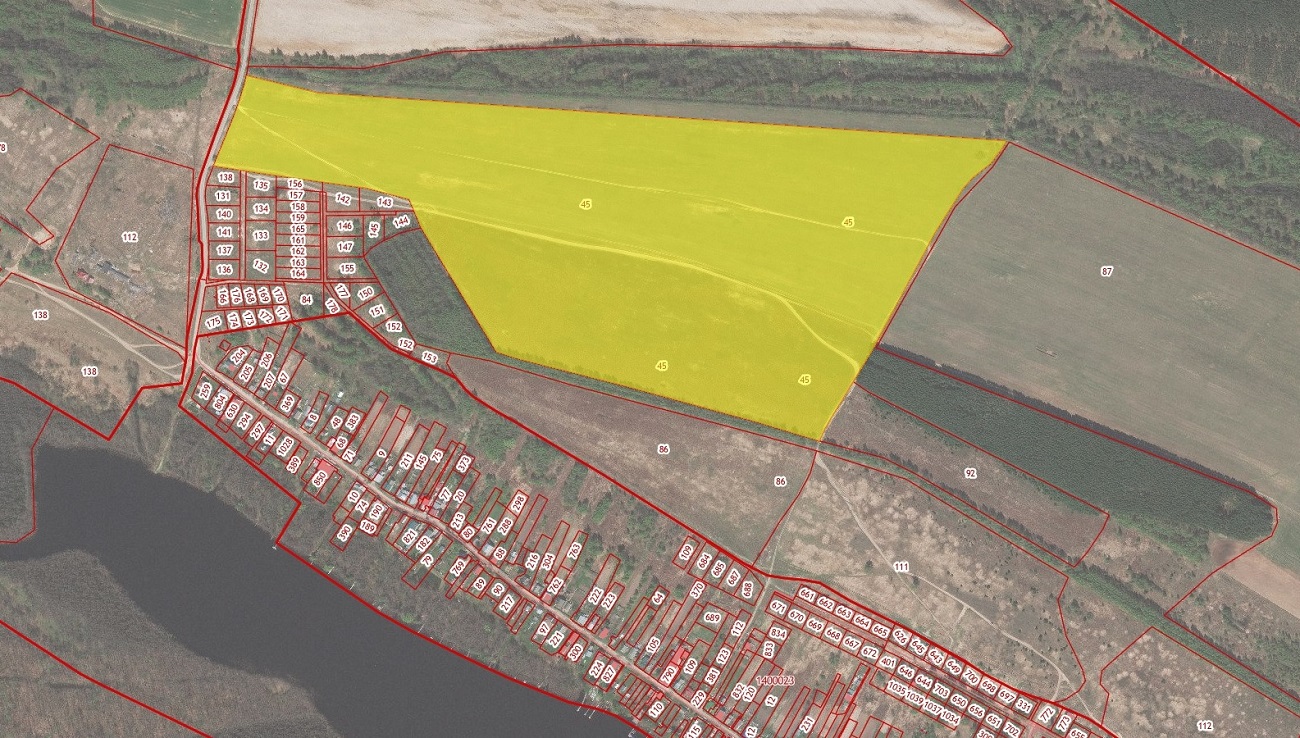 Условные обозначения           - граница разработки проекта планировки и межевания территории, расположенной севернее д.Путьково (Редькинский сельсовет) городского округа г. Бор, для земельных участков с кадастровыми номерами 52:20:1400060:45, 52:20:1400060:92 Заказчик: Рыжов Л.И.